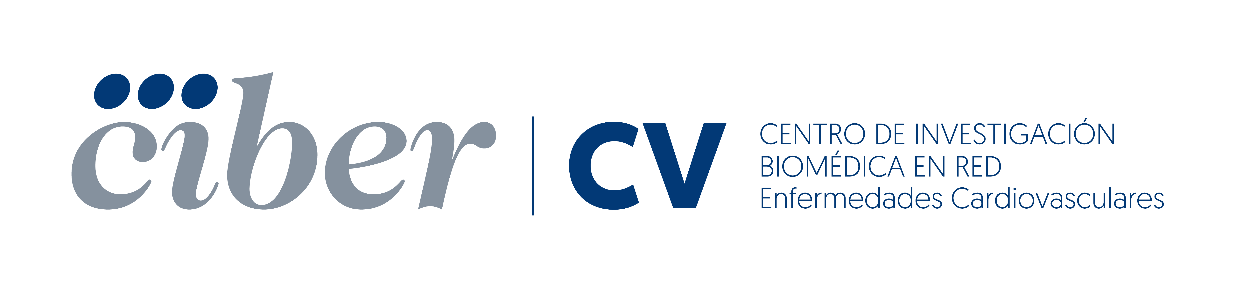 Memoria para la solicitud de ayudas a la contratación de investigadores predoctorales  del CIBERCVLa presente memoria deberá entregarse en formato *.pdf antes del 19 de Abril de 2024 a las 14.59h mediante correo electrónico a la dirección afernandez@cibercv.esLa presente memoria debe ir acompañada del Currículum Normalizado Abreviado (CVA – formato ISCiii) generado de forma automática desde el editor CVN (http://cvn.fecyt.es/editor) o desde cualquier institución certificada en la norma Currículum Vitae Normalizado (en adelante CVN) de la FECYT que ofrezca el servicio CVA, del candidato y de los  jefes de grupo de cada uno de los grupos solicitantes. 1. Datos de la solicituda) Información general de la solicitud1. Datos de la persona solicitante: a) Información general de la persona solicitante2. Datos de LOS GRUPOS A LOS QUE SE INCORPORA a) Información DEL GRUPO 1 B) Información DEL GRUPO 2 3. Datos del proyecto científico en el que participará el solicitante:                	a) Proyecto de investigaciónC. REFERENCIAS.(MÁXIMO 1 PAGINA)D. HIPÓTESIS (Máximo 200 palabras)E. OBJETIVOS (Máximo 200 palabras)e. MEMORIA DE LA SOLICITUD: METODOLOGÍA(Diseño, sujetos de estudio, variables, recogida y análisis de datos y limitaciones del estudio)(Máximo 3 páginas)f. MEMORIA DE LA SOLICITUD: PLAN DE TRABAJO Y ESTRUCTURA ORGANIZATIVA CONTRIBUCIÓN DE CADA UNO DE LOS GRUPOS (asignar tareas o paquetes de trabajo responsabilidad de cada grupo participante, puede insertarse de modo adicional un gráfico de dependencias para los diferentes paquetes de trabajo):F. APLICABILIDAD DE LA PROPUESTA E IMPACTO ESPERADO (Máx 500 palabras)Título del proyecto:Título del proyecto:Las personas abajo firmantes, entregando el presente documento confirman presentación de la candidatura para las ayudas CIBERCV, así como la veracidad de toda la información transmitida.Las personas abajo firmantes, entregando el presente documento confirman presentación de la candidatura para las ayudas CIBERCV, así como la veracidad de toda la información transmitida.Nombre y firma de/la candiato/aNombre y firma de/la investigador/a principal del grupo 1.Nombre y firma de/la investigador/a principal del grupo 1.Nombre y firma de/la investigador/a principal del grupo 2.NombreApellidosDNIFecha de nacimientoDirecciónEmailTeléfonoCódigo CIBER del GrupoCB/Jefe/a de grupoPrograma/Línea en la que se enmarcan las tareas a realizar en este grupoProgram 1. Cardiac Damage and Associated ConsequencesLine 1.1. Myocardial Healing and RemodellingLine 1.2 Genetic Myocardial DamageLine 1.3 Heart FailureProgram 2. Arterial Disease, Myocardial Ischemia and Structural DamageLine 2.1. Myocardial Ischemia and ReperfusionLine 2.2. Aortic Valve DiseasesLine 2.3 Valvular and Congenital Heart DiseaseProgram 3. Cardiovascular Epidemiology and Risk FactorsLine 3.1. Epidemiology, Cohorts, Risk Factors, and Risk FunctionsLine 3.2. Population Studies and genetic/epigenetic basis of complex cardiovascular traitsProgram 4. Molecular and Imaging Biomarkers; Precision Cardiovascular MedicineLine 4.1. Evaluation of Known BiomarkersLine 4.2. Identification of novel biomarkersLas tareas en este grupo serán:Investigación clínicaInvestigación no-clínica (básica, epidemiológica, tecnológica)Código CIBER del Grupo CB/Jefe/a de grupoPrograma/Línea en la que se enmarcan las tareas a realizar en este grupoProgram 1. Cardiac Damage and Associated ConsequencesLine 1.1. Myocardial Healing and RemodellingLine 1.2 Genetic Myocardial DamageLine 1.3 Heart FailureProgram 2. Arterial Disease, Myocardial Ischemia and Structural DamageLine 2.1. Myocardial Ischemia and ReperfusionLine 2.2. Aortic Valve DiseasesLine 2.3 Valvular and Congenital Heart DiseaseProgram 3. Cardiovascular Epidemiology and Risk FactorsLine 3.1. Epidemiology, Cohorts, Risk Factors, and Risk FunctionsLine 3.2. Population Studies and genetic/epigenetic basis of complex cardiovascular traitsProgram 4. Molecular and Imaging Biomarkers; Precision Cardiovascular MedicineLine 4.1. Evaluation of Known BiomarkersLine 4.2. Identification of novel biomarkersLas tareas en este grupo serán:Investigación clínicaInvestigación no-clínica (básica, epidemiológica, tecnológica)Título del proyecto:RESUMEN (Objetivos y metodología de la Acción) (Máximo. 250 palabras)Esta información será pública y accesible desde la web del CIBERCV por lo que evitar cualquier información susceptible de ser confidencial o afectar a la propiedad intelectualPrograma y paquete(s) de trabajo de la CIBERCV en los que se integra:Program 1. Cardiac Damage and Associated ConsequencesLine 1.1. Myocardial Healing and RemodellingLine 1.2 Genetic Myocardial DamageLine 1.3 Heart FailureProgram 2. Arterial Disease, Myocardial Ischemia and Structural DamageLine 2.1. Myocardial Ischemia and ReperfusionLine 2.2. Aortic Valve DiseasesLine 2.3 Valvular and Congenital Heart DiseaseProgram 3. Cardiovascular Epidemiology and Risk FactorsLine 3.1. Epidemiology, Cohorts, Risk Factors, and Risk FunctionsLine 3.2. Population Studies and genetic/epigenetic basis of complex cardiovascular traitsProgram 4. Molecular and Imaging Biomarkers; Precision Cardiovascular MedicineLine 4.1. Evaluation of Known BiomarkersLine 4.2. Identification of novel biomarkersB. MEMORIA DE LA SOLICITUD: ANTECEDENTES Y ESTADO ACTUAL DEL TEMA (Finalidad de la acción, antecedentes y estado actual de los conocimientos científico- técnicos, grupos nacionales o internacionales que trabajan en la línea específica del proyecto o en líneas afines. (Referencias en siguiente apartado) (Máximo 3 páginas)TareasGrupo/sResponsablePeriodoDebe incluirse un esquema general relacional de dependencia entre tareas (e.g.Diagrama de Gantt) y/o una figura resumen que permite entender el proyecto. Debe incluirse un esquema general relacional de dependencia entre tareas (e.g.Diagrama de Gantt) y/o una figura resumen que permite entender el proyecto. Debe incluirse un esquema general relacional de dependencia entre tareas (e.g.Diagrama de Gantt) y/o una figura resumen que permite entender el proyecto. Debe incluirse un esquema general relacional de dependencia entre tareas (e.g.Diagrama de Gantt) y/o una figura resumen que permite entender el proyecto. 